Přechod pro chodce ul. Národního odboje_254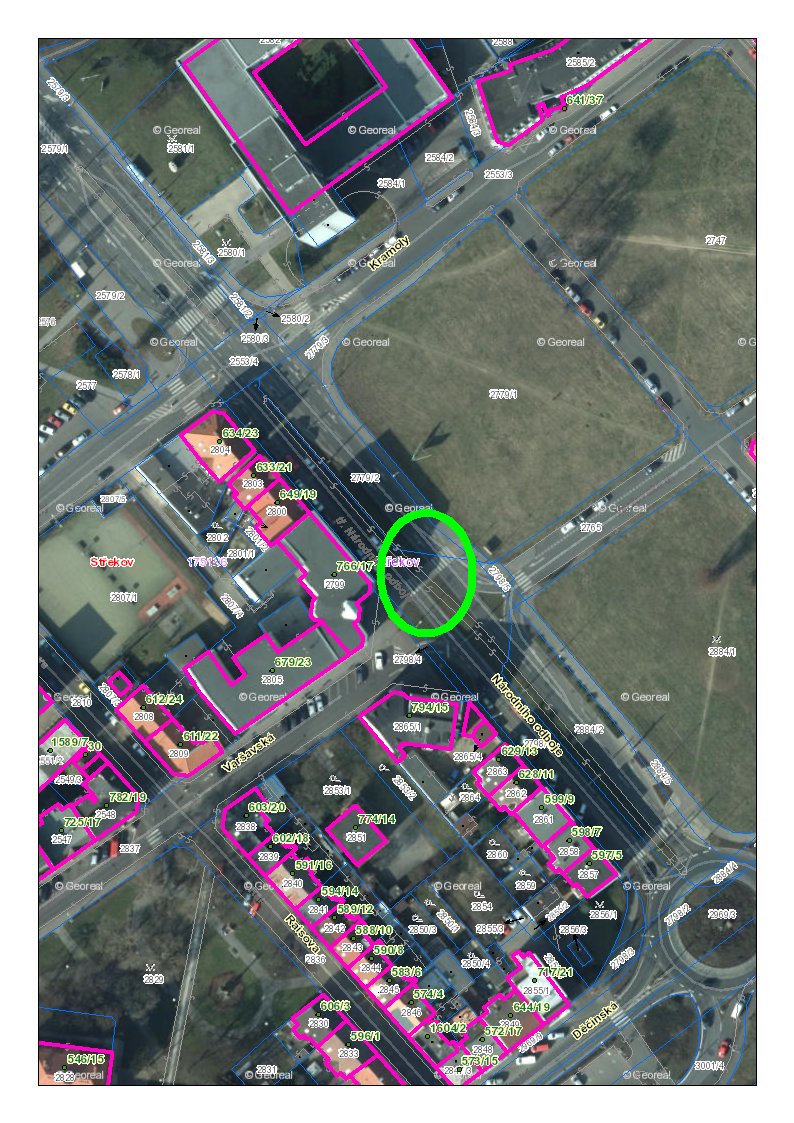 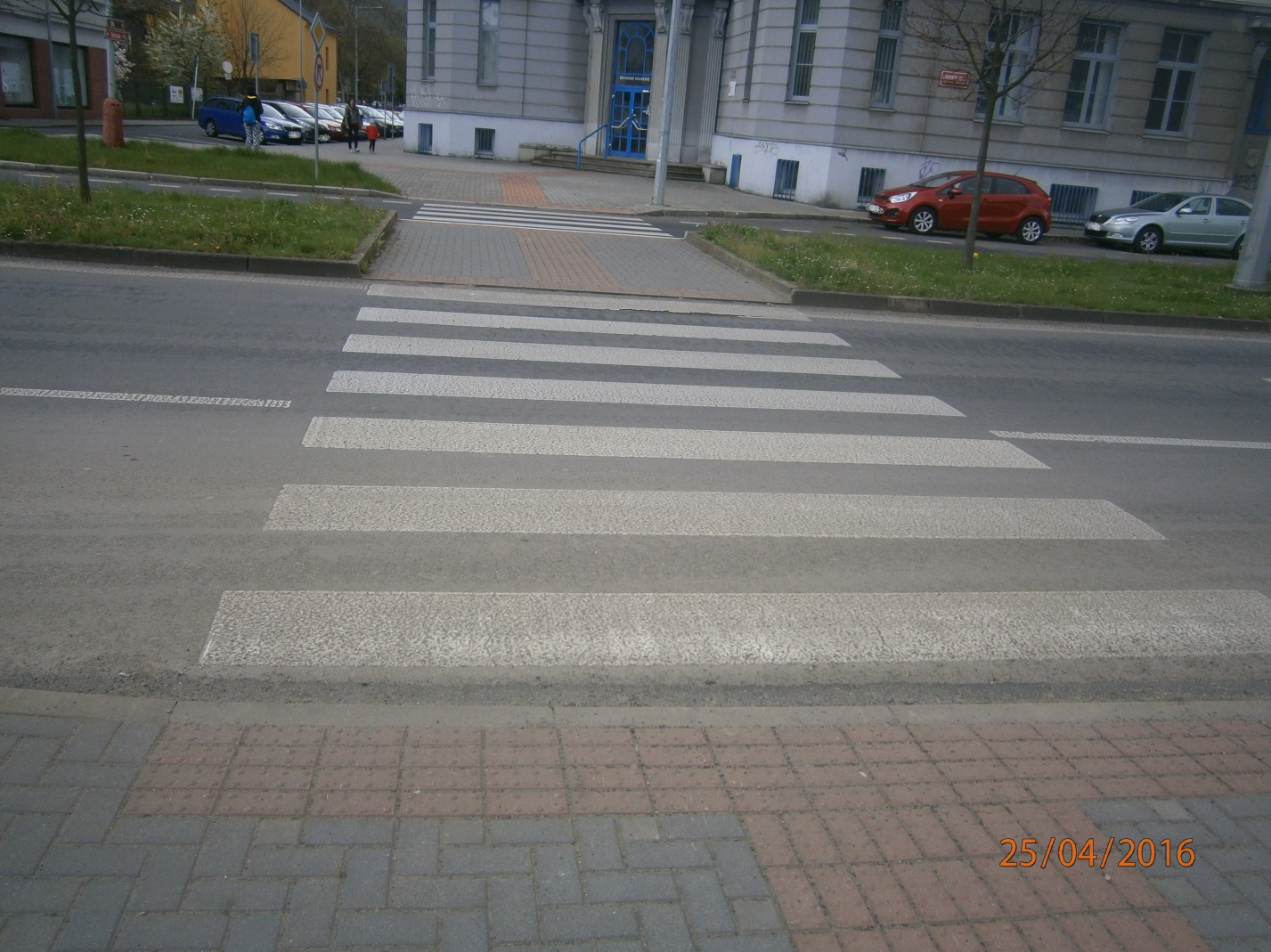 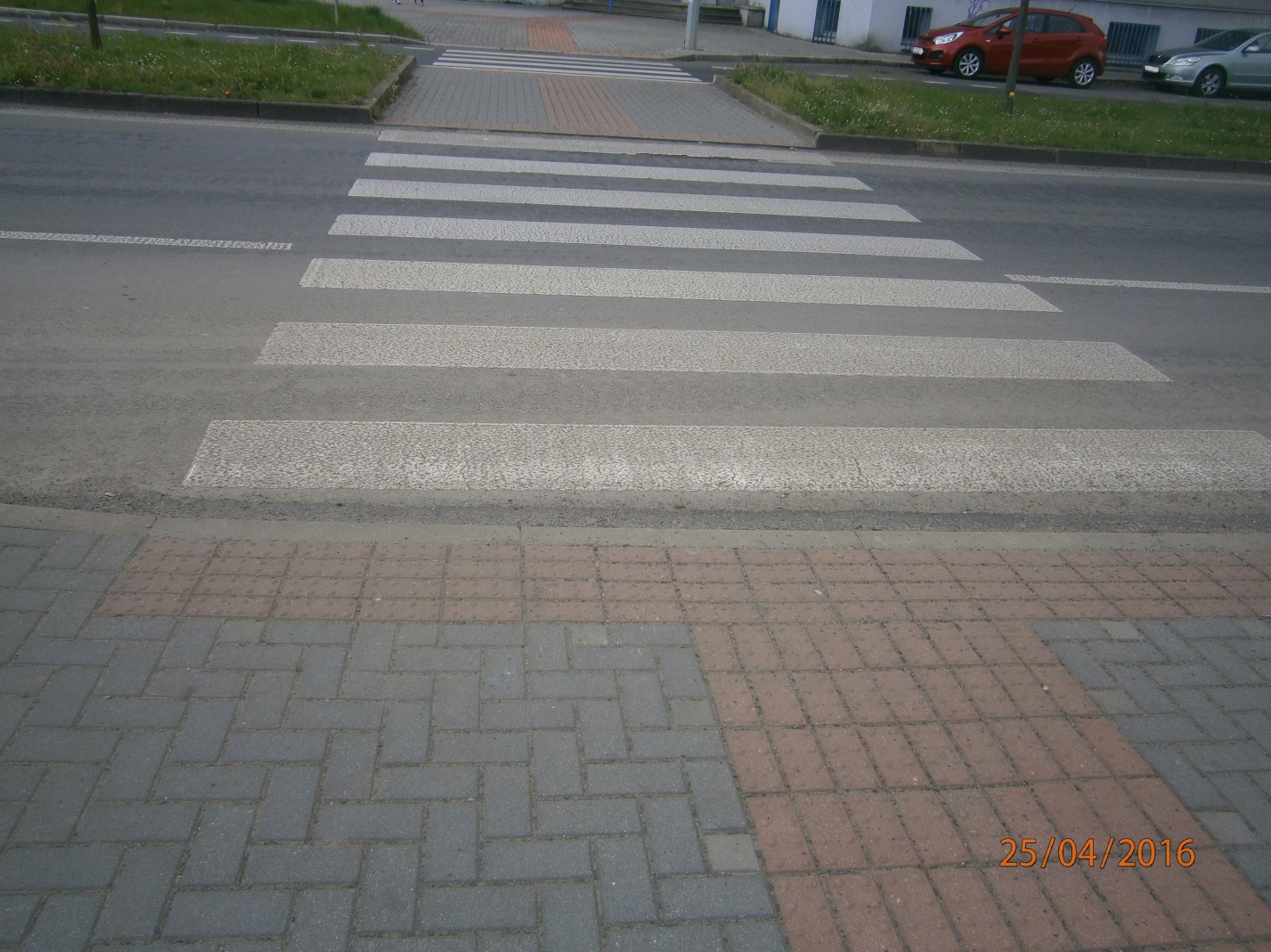 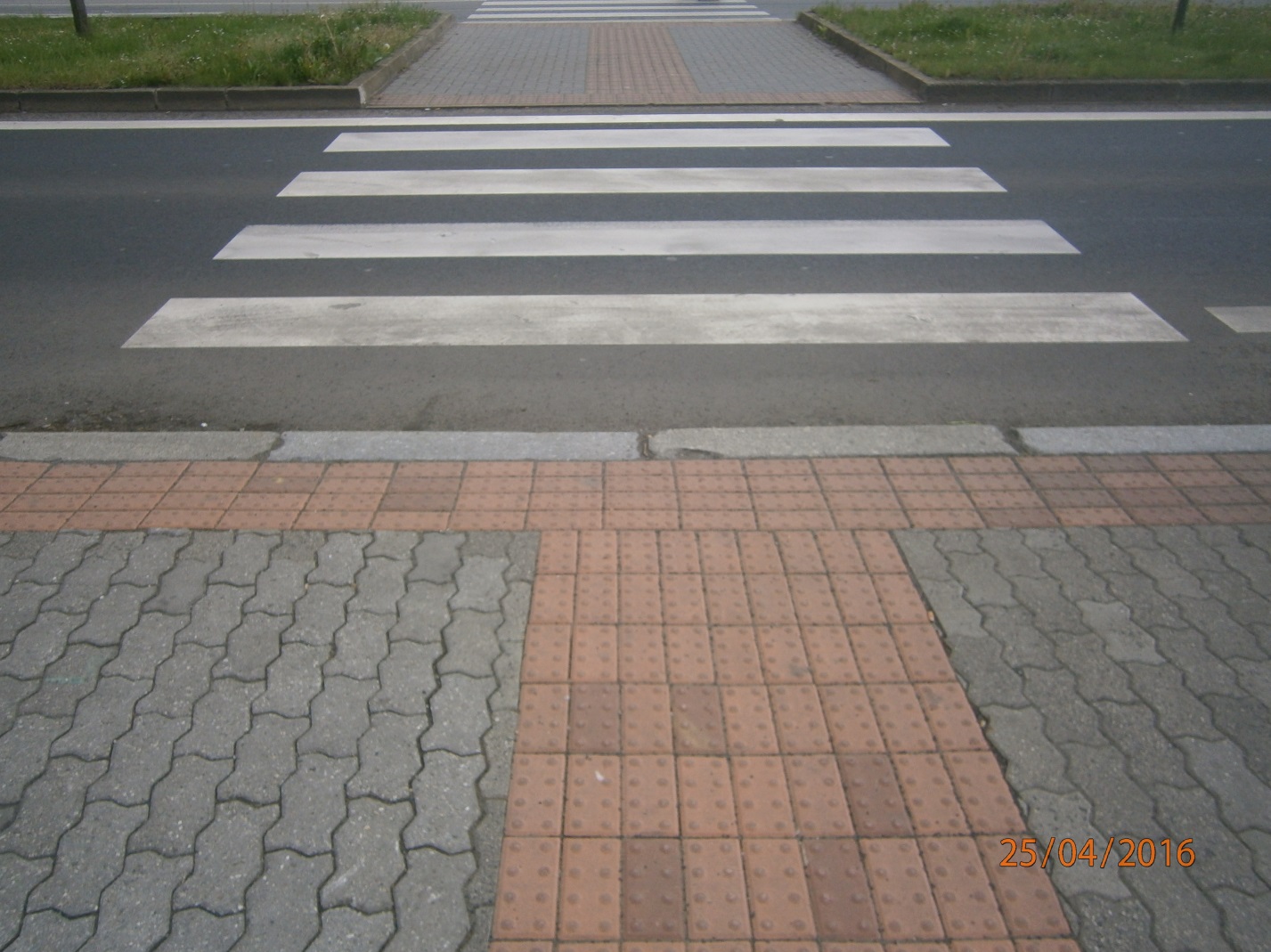 